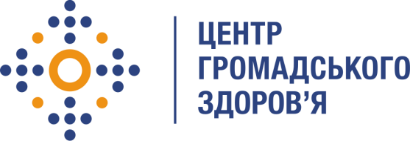 Державна установа 
«Центр громадського здоров’я Міністерства охорони здоров’я України» оголошує конкурс на відбір  Консультанта для проведення моніторингових візитів в рамках програми Глобального фонду Стійка відповідь на епідемії ВІЛ і ТБ в умовах війни та відновлення України».Назва позиції: Консультант для проведення моніторингових візитівРівень зайнятості: частковаКількість позицій: 6Період виконання робіт:  червень – грудень 2024 рокуІнформація щодо установи:Державна установа «Центр громадського здоров’я Міністерства охорони здоров’я України» (ЦГЗ) — санітарно-профілактичний заклад охорони здоров’я, головними завданнями якого є діяльність у галузі громадського здоров’я і забезпечення потреб населення шляхом здійснення епідеміологічного нагляду, виконання повноважень щодо захисту населення від інфекційних та неінфекційних захворювань, лабораторної діяльності, біологічної безпеки та біологічного захисту. ЦГЗ виконує функції головної установи Міністерства охорони здоров’я України у галузі громадського здоров’я та протидії небезпечним, особливо небезпечним, інфекційним та неінфекційним захворюванням, біологічного захисту та біологічної безпеки, імунопрофілактики, лабораторної діагностики інфекційних недуг, гігієнічних та мікробіологічних аспектів здоров’я людини, пов’язаних із довкіллям, національного координатора Міжнародних медико-санітарних правил, координації реагування на надзвичайні ситуації у секторі громадського здоров’я.Основні обов'язки:Основні обов'язки:Здійснення моніторингу пунктів надання послуг, верифікації наданих послуг з профілактики ВІЛ серед групи підвищеного ризику щодо інфікування ВІЛ: перевірка складу з видачі товарно-матеріальних цінностей на базі НУО, виїзд на пункт надання послуг та фіксація надання послуг, згідно форм, перевірка знань соціальних працівників за допомогою тестів та інше;Здійснення моніторингу пунктів надання послуг, верифікації наданих послуг з догляду і підтримки людей, які живуть з ВІЛ: перевірка складу з видачі товарно-матеріальних цінностей на базі НУО, виїзд на пункт надання послуг та фіксація надання послуг, згідно форм, перевірка знань соціальних працівників за допомогою тестів та інше;Заповнення та подача до ЦГЗ МОЗ паперових та електронних форм звітів про проведений моніторинг у відповідний термін.Вимоги до професійної компетентності:Прихильність до протидії ВІЛ/СНІДуДосвід роботи у сфері ВІЛ/СНІД, громадське здоров’яВища освіта (спеціаліст, магістр) за напрямком підготовки «Соціальна робота», «Психологія», «Громадське здоров’я»Досвід проведення моніторингових візитівЗнання нормативно – правових актів в сфері профілактики ВІЛ інфекціїГотовність до відряджень по УкраїніБазовий рівень володіння комп’ютером (робота з MS Office, Word)Чітке дотримання термінів виконання завданьРезюме мають бути надіслані електронною поштою на електронну адресу: vacancies@phc.org.ua. В темі листа, будь ласка, зазначте: «269-2024 Консультант для проведення моніторингових візитів»Термін подання документів – до 19 червня 2024 року, реєстрація документів завершується о 18:00.За результатами відбору резюме успішні кандидати будуть запрошені до участі у співбесіді. У зв’язку з великою кількістю заявок, ми будемо контактувати лише з кандидатами, запрошеними на співбесіду (тобто вони стають учасниками конкурсу). Умови завдання та контракту можуть бути докладніше обговорені під час співбесіди.Державна установа «Центр громадського здоров’я Міністерства охорони здоров’я України»  залишає за собою право повторно розмістити оголошення про вакансію, скасувати конкурс на заміщення вакансії, запропонувати посаду зі зміненими обов’язками чи з іншою тривалістю контракту.